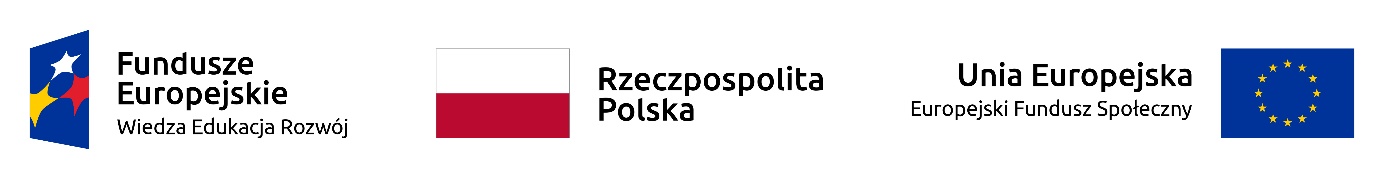 Projekt „Kształcenie, kompetencje, komunikacja i konkurencyjność - cztery filary rozwoju Uniwersytetu Medycznego w Poznaniu”                                                                                                                                                                                                                                                                                                           Załącznik nr 2 do SWZFORMULARZ OFERTYZarejestrowana nazwa firmy                 ..........................................................................................................Adres firmy			     .........................................................................................................Nr telefonu 	   ..........................................................................................................e-mail				     ..........................................................................................................Miejsce i numer rejestracji lub wpisu do ewidencji .........................................................................................nr REGON 			   ............................................................................................................nr NIP				   ............................................................................................................
Nr konta Wykonawcy: 		   ….........................................................................................................Imię i nazwisko osoby do kontaktu ze strony Wykonawcy:……………......................, tel.: ……………………Do:  		         Uniwersytet Medyczny im. Karola Marcinkowskiego                                     ul. Fredry 10,  61-701 Poznań                       e-mail dzp@ump.edu.plOdpowiadając na ogłoszenie o zamówieniu publicznym na usługi serwisowe posiadanych przez Zamawiającego systemów eSklep, Elektroniczny Obieg Dokumentów (EOD) oraz System Monitorowania Finansowych Rezerw (SEMAFOR) i usługi rozwoju - godziny rozwojowe (TPm-1/22), procedowanym w trybie podstawowym z możliwością negocjacji, oferujemy przyjęcie do realizacji przedmiotu zamówienia zgodnie z SWZ. Zobowiązujemy się wykonać następujący przedmiot zamówienia za kwotę oraz na następujących warunkach:Oświadczamy, że w cenie oferty zostały uwzględnione wszystkie koszty wykonania zamówienia 
i realizacji przyszłego świadczenia umownego.  Oświadczamy, że uważamy się związani niniejszą ofertą przez czas wskazany w SWZ. Zapoznaliśmy się z projektem umowy i nie wnosimy w stosunku do niego żadnych uwag, a w przypadku wyboru naszej oferty podpiszemy umowę zgodnie z tym projektem.Następujący zakres przedmiotu zamówienia zamierzamy zlecić Podwykonawcom*: Oświadczamy, że jesteśmy*: mikroprzedsiębiorstwem -         tak □    nie □Mikroprzedsiębiorstwo: przedsiębiorstwo, które zatrudnia mniej niż 10 osób i którego roczny obrót lub roczna suma bilansowa nie przekracza 2 milionów EURmałym przedsiębiorstwem -      tak □     nie □Małe przedsiębiorstwo: przedsiębiorstwo, które zatrudnia mniej niż 50 osób i którego roczny obrót lub roczna suma bilansowa nie przekracza 10 milionów EUR.średnim przedsiębiorstwem  -   tak □    nie □Średnie przedsiębiorstwa: przedsiębiorstwa, które nie są mikroprzedsiębiorstwami ani małymi przedsiębiorstwami 
i które zatrudniają mniej niż 250 osób i których roczny obrót nie przekracza 50 milionów EUR lub roczna suma bilansowa nie przekracza 43 milionów EURPowyższa informacja ma charakter wyłącznie informacyjny i służy dla celów statystycznych.Oświadczam, że wypełniłem obowiązki informacyjne przewidziane w art. 13 lub art. 14 RODO wobec osób fizycznych, od których dane osobowe bezpośrednio lub pośrednio pozyskałem w celu ubiegania się 
o udzielenie zamówienia publicznego w niniejszym postępowaniu.Integralną częścią oferty są:.................................................................................................... .................................................................................................... Wykonawca powołuje się na zasoby podmiotu trzeciego1 : tak □    nie □…………………………………………………………………………………………………………………………wypełnić jeśli dotyczy - podać pełną nazwę/firmę, adres, a także w zależności od podmiotu: NIP/PESEL, KRS/CEiDG)1 jeżeli Wykonawca powołuje się na zasoby podmiotu trzeciego należy wraz z ofertą przedłożyć oświadczenie podmiotu udostępniającego zasoby, potwierdzające brak podstaw wykluczenia tego podmiotu oraz odpowiednio spełnianie warunków udziału w postępowaniu lub kryteriów selekcji, w zakresie, w jakim wykonawca powołuje się na jego zasoby, stosownie do treści art. 125 ust.5 Ustawy pzp.miejscowość, data________________________________________
*skreślić/zaznaczyć/wypełnićFormularz należy złożyć w formie elektronicznej(kwalifikowany podpis elektroniczny)lub w postaci elektronicznej opatrzonej podpisem zaufanym lub podpisem osobistym Projekt „Kształcenie, kompetencje, komunikacja i konkurencyjność - cztery filary rozwoju Uniwersytetu Medycznego w Poznaniu”Załącznik nr 2A do SWZZamawiający:Uniwersytet Medyczny im. Karola Marcinkowskiegoul. Fredry 10,  61-701 Poznań Wykonawca:………………………………………………………………………………
(pełna nazwa/firma, adres, 
w zależności od podmiotu: NIP/PESEL, KRS/CEiDG)reprezentowany przez:………………………………………(imię, nazwisko, stanowisko/podstawa do reprezentacji)Oświadczenie wykonawcy składane na podstawie art. 125 ust. 1 ustawy z dnia 11 września 2019 r. 
 Prawo zamówień publicznych (dalej jako: ustawa Pzp),  
DOTYCZĄCE PRZESŁANEK WYKLUCZENIA Z POSTĘPOWANIANa potrzeby postępowania o udzielenie zamówienia publicznego na usługi serwisowe posiadanych przez Zamawiającego systemów eSklep, Elektroniczny Obieg Dokumentów (EOD) oraz System Monitorowania Finansowych Rezerw (SEMAFOR) i usługi rozwoju - godziny rozwojowe (TPm-1/22), oświadczam, co następuje:OŚWIADCZENIA DOTYCZĄCE WYKONAWCY:Oświadczam, że nie podlegam wykluczeniu z postępowania na podstawie art. 108 ust 1 pkt 1-6 ustawy Pzp.Oświadczam, że nie podlegam wykluczeniu z postępowania na podstawie art. 109 ust. 1 pkt. 4 ustawy Pzp.…………….……. (miejscowość), dnia ………….……. r.         *(wypełnić, jeśli dotyczy lub skreślić) 	                    Oświadczam, że zachodzą w stosunku do mnie podstawy wykluczenia z postępowania na podstawie art. …………. ustawy Pzp (podać mającą zastosowanie podstawę wykluczenia spośród wymienionych w art. 108 ust. 1 pkt 1-6, lub art. 109 ust. 1 pkt 4 ustawy Pzp). Jednocześnie oświadczam, że w związku z ww. okolicznością, na podstawie 
art. 110 ust. 2 ustawy Pzp podjąłem następujące środki naprawcze: …………………………………………………….. …………………..(miejscowość),dnia……………….r.                                                                                                                                               *(wypełnić, jeśli dotyczy lub skreślić) 				                                                                                                                                              [UWAGA: zastosować tylko wtedy, gdy zamawiający przewidział możliwość, o której mowa w art. 462 ust. 5 ustawy Pzp]OŚWIADCZENIE DOTYCZĄCE PODWYKONAWCY NIEBĘDĄCEGO PODMIOTEM, NA KTÓREGO ZASOBY POWOŁUJE SIĘ WYKONAWCA:Oświadczam, że następujący/e podmiot/y, będący/e podwykonawcą/ami: ………………………………… (podać pełną nazwę/firmę, adres, a także w zależności od podmiotu: NIP/PESEL, KRS/CEiDG), nie podlega/ją wykluczeniu z postępowania o udzielenie zamówienia.…………….……. (miejscowość), dnia …………………. r. 
*(wypełnić, jeśli dotyczy lub skreślić)				
OŚWIADCZENIE DOTYCZĄCE PODANYCH INFORMACJI:Oświadczam, że wszystkie informacje podane w powyższych oświadczeniach są aktualne i zgodne z prawdą oraz zostały przedstawione z pełną świadomością konsekwencji wprowadzenia zamawiającego w błąd przy przedstawianiu informacji.………….……. (miejscowość), dnia …………………. r. 	
Formularz należy złożyć w formie elektronicznej 
        (kwalifikowany podpis elektroniczny)                 
      lub w postaci elektronicznej opatrzonej 
  podpisem zaufanym lub podpisem osobistym*Należy wypełnić odpowiednie pola, pozostałe pola niewypełnione należy wykreślić przed złożeniem podpisu!Projekt „Kształcenie, kompetencje, komunikacja i konkurencyjność - cztery filary rozwoju Uniwersytetu Medycznego w Poznaniu”Załącznik nr 2B do SWZZamawiający: Uniwersytet Medyczny im. Karola Marcinkowskiego 
ul. Fredry 10, 61-701 PoznańWykonawca: …………………………………………………. (pełna nazwa/firma, adres, w zależności od podmiotu: NIP/PESEL, KRS/CEiDG)reprezentowany przez:   ………………………………… (imię, nazwisko, stanowisko podstawa do reprezentacji)Oświadczenie wykonawcy składane na podstawie art. 125 ust. 1 ustawy z dnia 11 września 2019 r. Prawo zamówień publicznych (dalej jako: ustawa Pzp), DOTYCZĄCE SPEŁNIANIA WARUNKÓW UDZIAŁU W POSTĘPOWANIU Na potrzeby postępowania o udzielenie zamówienia publicznego pn. Usługi serwisowe posiadanych przez Zamawiającego systemów eSklep, Elektroniczny Obieg Dokumentów (EOD) oraz System Monitorowania Finansowych Rezerw (SEMAFOR) i usługi rozwoju - godziny rozwojowe (TPm-1/22), z pełną świadomością konsekwencji wprowadzenia zamawiającego w błąd przy przedstawianiu informacji oświadczam, że:spełniam warunki udziału w postępowaniu określone przez Zamawiającego w pkt 18.1 SWZ.…………….……. (miejscowość), dnia ………….……. r. Formularz należy złożyć w formie elektronicznej 
        (kwalifikowany podpis elektroniczny)                 
      lub w postaci elektronicznej opatrzonej 
  podpisem zaufanym lub podpisem osobistymProjekt „Kształcenie, kompetencje, komunikacja i konkurencyjność - cztery filary rozwoju Uniwersytetu Medycznego w Poznaniu”Załącznik nr 4 do SWZ.............................................	   					       ................................(Nazwa i adres wykonawcy)						       (miejscowość, data)OŚWIADCZENIE O PRZYNALEŻNOŚCI DO GRUPY KAPITAŁOWEJNa potrzeby postępowania o udzielenie zamówienia publicznego na usługi serwisowe posiadanych przez Zamawiającego systemów eSklep, Elektroniczny Obieg Dokumentów (EOD) oraz System Monitorowania Finansowych Rezerw (SEMAFOR) i usługi rozwoju - godziny rozwojowe (TPm-1/22), oświadczam, że:Nie należę do żadnej grupy kapitałowej *)Nie należę do tej samej grupy kapitałowej w rozumieniu ustawy z dnia 16 lutego 2007 r. o ochronie konkurencji i konsumentów (Dz. U. z 2021 r. poz. 275), z innym wykonawcą, który złożył odrębną ofertę/ofertę częściową *)Należę do tej samej grupy kapitałowej, w rozumieniu ustawy z dnia 16 lutego 2007 r. o ochronie konkurencji i konsumentów (t. j. Dz. U. z 2021 r. poz. 275), z innym Wykonawcą, który złożył odrębną ofertę/ofertę częściową w niniejszym postępowaniu o udzielenie zamówienia publicznego: *)1)………………………………………………………………………………………………2)………………………………………………………………………………………………Jednocześnie przekładam następujące dokumenty lub informacje potwierdzające przygotowanie oferty/oferty częściowej niezależnie od innego Wykonawcy należącego do tej samej grupy kapitałowej:1)………………………………………………………………………………………………2)………………………………………………………………………………………………*) - niepotrzebne skreślić przed złożeniem podpisuOświadczenie należy podpisaćkwalifikowanym podpisem elektronicznymlub podpisem osobistym lub podpisem zaufanymosób/-y uprawnionych/-ejProjekt „Kształcenie, kompetencje, komunikacja i konkurencyjność - cztery filary rozwoju Uniwersytetu Medycznego w Poznaniu”Załącznik nr 5 do SWZWykaz zrealizowanych zamówień w ciągu ostatnich 5 lat  Nazwa Wykonawcy:…..............................................................................................................	Adres:…....................…..............................................................................................................			Oświadczenie należy podpisaćkwalifikowanym podpisem elektronicznymlub podpisem osobistym lub podpisem zaufanymosób/-y uprawnionych/-ejProjekt „Kształcenie, kompetencje, komunikacja i konkurencyjność - cztery filary rozwoju Uniwersytetu Medycznego w Poznaniu”Załącznik nr 6 do SWZWYKAZ OSÓB SKIEROWANYCH PRZEZ WYKONAWCĘ DO REALIZACJI ZAMÓWIENIA PUBLICZNEGOOświadczenie należy podpisaćkwalifikowanym podpisem elektronicznymlub podpisem osobistym lub podpisem zaufanymosób/-y uprawnionych/-ejElement przedmiotu ofertyCena nettoPodatek VATCena bruttoSuma całkowita……………… zł…………… %…………… złW tym:W tym:W tym:W tym:Usługi serwisowe systemu EOD 
w okresie 23 miesięcy od dnia zawarcia umowy(stawka za 1 miesiąc x 23 miesiące)……………… zł……………. %…………….. złUsługi serwisowe systemu eSklep w okresie 23 miesięcy od dnia zawarcia umowy(stawka za 1 miesiąc x 23 miesiące)……………… zł……………. %…………….. złUsługi serwisowe systemu SEMAFOR w okresie 23 miesięcy 
od dnia zawarcia umowy(stawka za 1 miesiąc x 23 miesiące)……………… zł……………. %…………….. zł1034 godziny rozwojowe systemu EOD (stawka za 1 roboczogodzinę 
x 1034 godziny)………………. zł…………… %………….. zł350 godziny rozwojowe systemu eSklep i SEMAFOR (stawka 
za 1 roboczogodzinę x 350 godzin)………………. zł…………… %………….. złL. p.Funkcja Doświadczenie - Ilość miesięcy pracy1Kierownik Projektu………… miesięcy2Programista………… miesięcyCzęść/zakres zamówieniaNazwa (firma) podwykonawcyLp.ZamawiającyOkres realizacjiNazwa zadania, adres realizacjiRodzaj wykonywanych usługWartość usługDane kontaktowe Zamawiającego1.2.3.4.5.6.7.Lp.Imię i nazwiskoZakres wykonywanych czynnościKwalifikacje, uprawnienia, doświadczenie 
i wykształcenieInformacja o podstawie do dysponowania osobą1.2.3.4.5.1.2.3.4.5.